SEMANA N°: 6ASIGNATURA: CienciasASIGNATURA: CienciasGUÍA DE APRENDIZAJE (clase 4)Profesor(a): María Cecilia Estay MachucaGUÍA DE APRENDIZAJE (clase 4)Profesor(a): María Cecilia Estay MachucaGUÍA DE APRENDIZAJE (clase 4)Profesor(a): María Cecilia Estay MachucaNombre Estudiante:Nombre Estudiante:Curso:  1 BásicoUnidad: 1  Hábitos saludables y uso de los sentidosUnidad: 1  Hábitos saludables y uso de los sentidosUnidad: 1  Hábitos saludables y uso de los sentidosObjetivo de Aprendizaje: 1.   Identificar y describir la ubicación y la función de los sentidos proponiendo medidas para protegerlos y para prevenir situaciones de riesgo. OA06Objetivo de Aprendizaje: 1.   Identificar y describir la ubicación y la función de los sentidos proponiendo medidas para protegerlos y para prevenir situaciones de riesgo. OA06Objetivo de Aprendizaje: 1.   Identificar y describir la ubicación y la función de los sentidos proponiendo medidas para protegerlos y para prevenir situaciones de riesgo. OA06Recursos de aprendizaje a utilizar: Guías de Aprendizaje Recursos de aprendizaje a utilizar: Guías de Aprendizaje Recursos de aprendizaje a utilizar: Guías de Aprendizaje Recordemos lo visto anteriormente:Dibuja y escribe el nombre del órgano que permite el desarrollo de tus sentidos.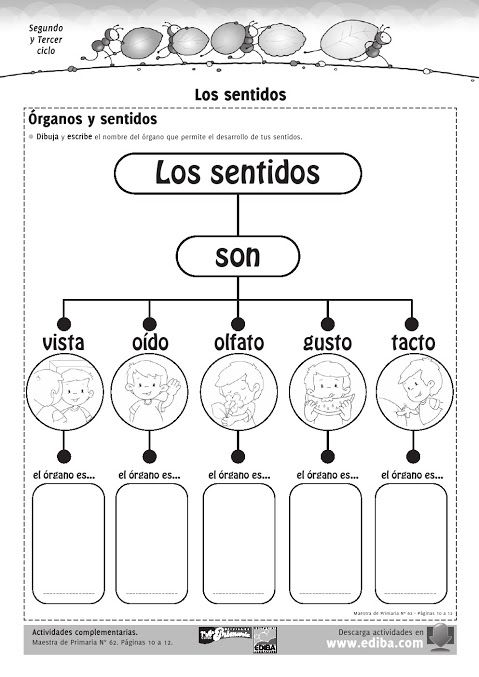 Actividad: Mapa del tesoroObserva el mapa. Debes buscar objetos con tus sentidos siguiendo las indicaciones y dibujar el objeto que encontraste para poder avanzar, una vez realizados los 9 pasos encuentras el tesoro.Recordemos lo visto anteriormente:Dibuja y escribe el nombre del órgano que permite el desarrollo de tus sentidos.Actividad: Mapa del tesoroObserva el mapa. Debes buscar objetos con tus sentidos siguiendo las indicaciones y dibujar el objeto que encontraste para poder avanzar, una vez realizados los 9 pasos encuentras el tesoro.Recordemos lo visto anteriormente:Dibuja y escribe el nombre del órgano que permite el desarrollo de tus sentidos.Actividad: Mapa del tesoroObserva el mapa. Debes buscar objetos con tus sentidos siguiendo las indicaciones y dibujar el objeto que encontraste para poder avanzar, una vez realizados los 9 pasos encuentras el tesoro.